 3 Frames with Captions Storyboard Template1_________________________________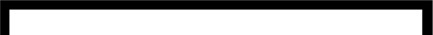 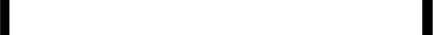 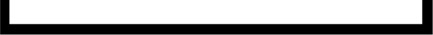 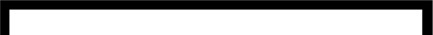 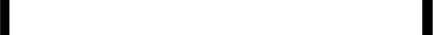 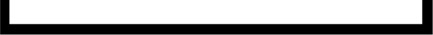 _____________________________________________________________________________________________________________________________________________________________________ __________________2_________________________________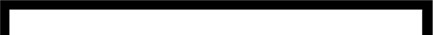 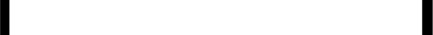 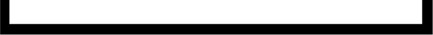 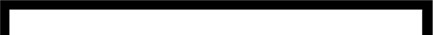 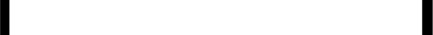 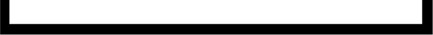 _____________________________________________________________________________________________________________________________________________________________________ __________________3______________________________________________________________________________________________________________________________________________________________________________________________________ __________________